ОБРАЗАЦ ПРИЈАВЕК О Н К У Р СЗА ДОДЕЛУ СРЕДСТАВА ЗА ФИНАНСИРАЊЕ ИНТЕНЗИВИРАЊА КОРИШЋЕЊА ПОЉОПРИВРЕДНОГ ЗЕМЉИШТА КОЈИМ РАСПОЛАЖУ ВИСОКО ОБРАЗОВНЕ УСТАНОВЕ, СРЕДЊЕ ПОЉОПРИВРЕДНЕ ШКОЛЕ И ОСТАЛЕ СРЕДЊЕ ШКОЛЕ КОЈЕ ОБРАЗУЈУ УЧЕНИКЕ ПОЉОПРИВРЕДНЕ СТРУКЕ ‒ ПУТЕМ НАБАВКЕ ОПРЕМЕ*Уноси се искључиво локација на којој ће се инвестиција налазити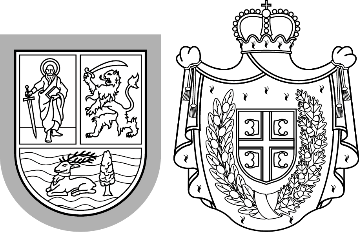 Република СрбијаАутономна покрајина ВојводинаПокрајински секретаријат запољопривреду, водопривреду и шумарствоБулевар Михајла Пупина 16, 21000 Нови СадТ: +381 21 487 44 11, +381 21 456 721   Ф: +381 21 456 040psp@vojvodina.gov.rs
ОПШТИ ПОДАЦИ О ПОДНОСИОЦУ ПРИЈАВЕНазив ПИБИме и презиме заступника Број пољопривредног газдинстваПоштански број и местоОпштинаАдресаКонтакт телефонe-mail:Број наменског рачуна РПГУкупна површина која се обрађује (ha)Површина на којој ће се примењивати  набављена инвестиција по овом конкурсу (ha)Број уписаних ђака/студенатаБрој уписаних образовних профила у подручју рада пољопривреда, производња и прерада хранеУлагање у производњу:прерадаВоћарство, повртарство и сточарствоосталоПроценат сопственог учешћа:ПОДАЦИ О ЛОКАЦИЈИ УЛАГАЊА ПОДАЦИ О ЛОКАЦИЈИ УЛАГАЊА Поштански број и местоОпштинаАдресаКатастарска општинаБрој катастарске парцелеПРЕДРАЧУНИПРЕДРАЧУНИПРЕДРАЧУНИНазив добављачаБрој и датум предрачунаИзнос без ПДВ1.2.3.4.5.Укупно:Датум: ______________                                 м.п._______________________(име и презиме овлашћеног заступника)__________________________(Електронски потпис)